LAMPIRANLampiran ASesuai dengan rujukan refrensi yang diperoleh (Incroperra & Osizik, 1996 dan Media Mesin, 2008), berikut adalah perhitungan panjang koil kondensor: (Tabel B-2, Osizik). (Tabel B-2, Osizik).= 	(D = diameter tube Lampiran BMenentukan Kadar (Rendemen) Minyak								        (SNI 06-3735-1995)Perhitungan rendemen minyak atsiri terbanyak:Lampiran CData hasil Penyulingan Limbah kulit kayu manis pasca panenTabel 1. Daun Kayu ManisTabel 2. Kikisan Kulit Kayu ManisTabel 3. Serbuk Limbah Kayu ManisLampiran DFoto Hasil Pengujian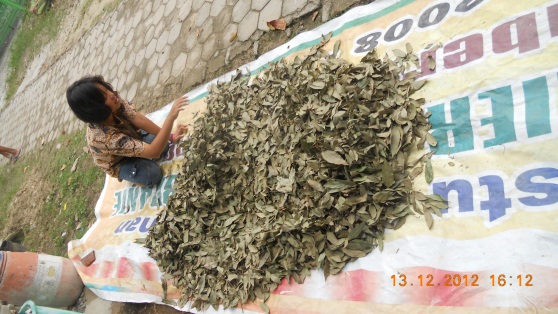 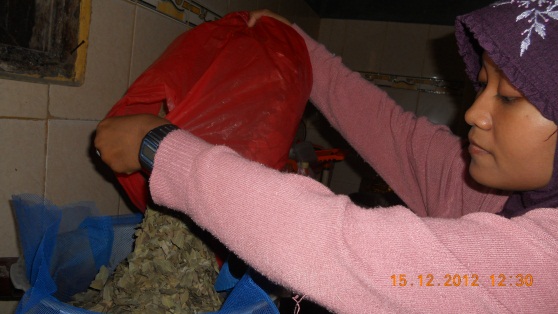 Gambar 1. Proses penjemuran		Gambar 2. Pengisian bahan baku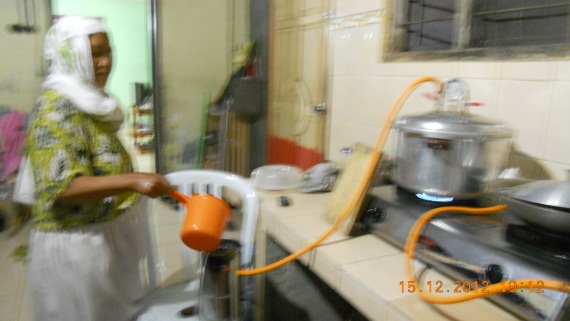 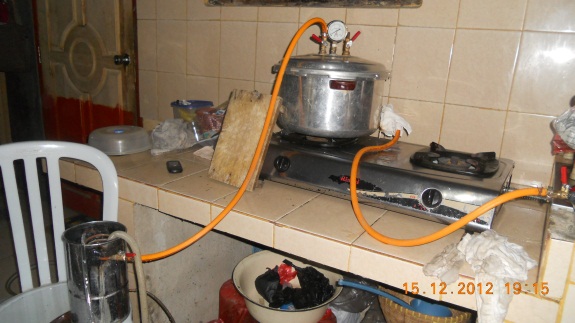 Gambar 3. Proses penyulingan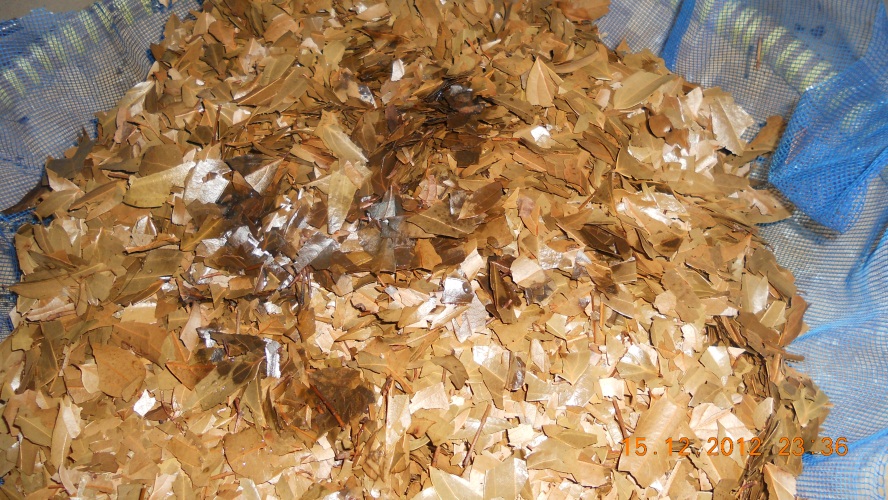 Gambar 4. Daun hasil penyulingan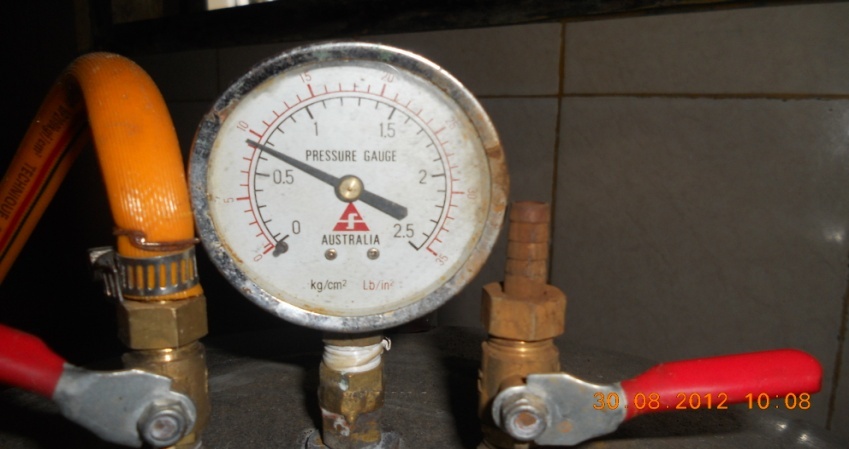 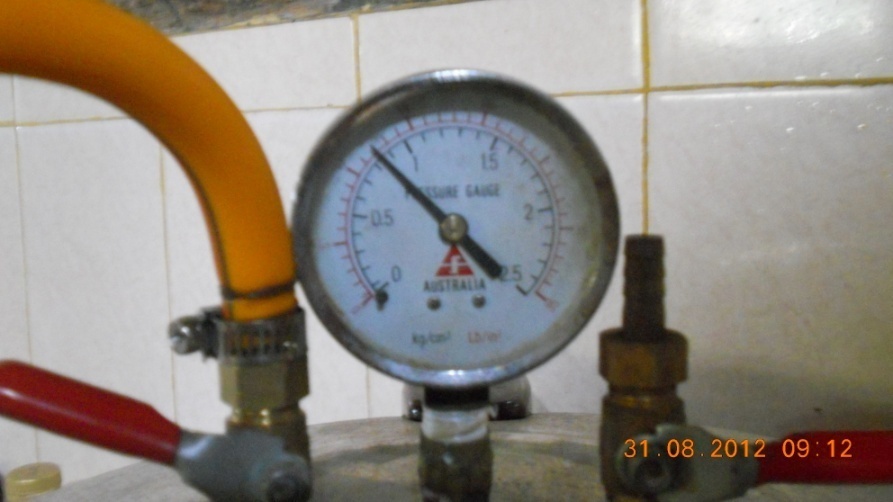 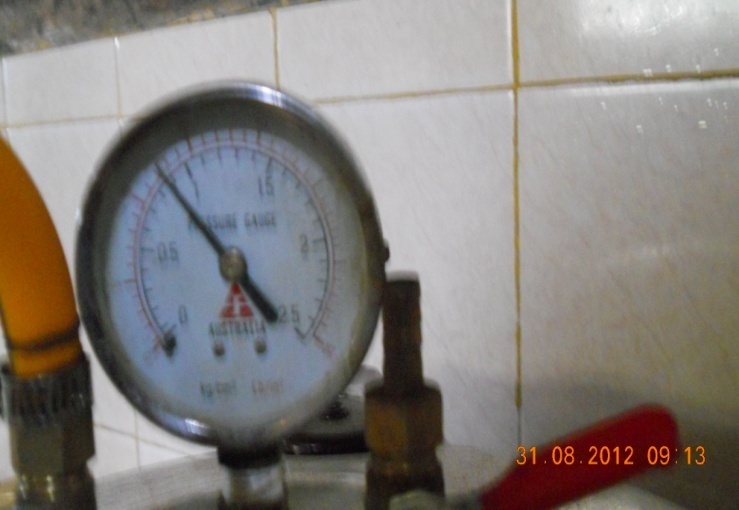 Pguage = 0,5 atm	b. Pguage = 0,65 atm		c. Pguage = 0,5 atmP = Pguage + 1 atmGambar 5. Presure guage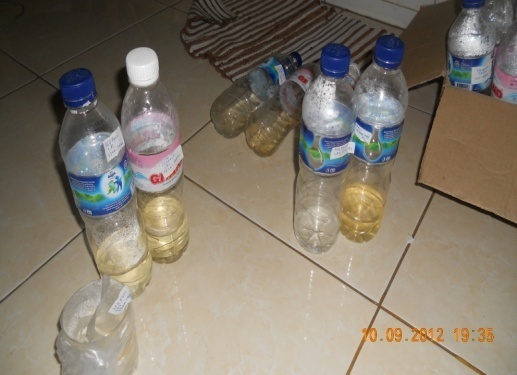 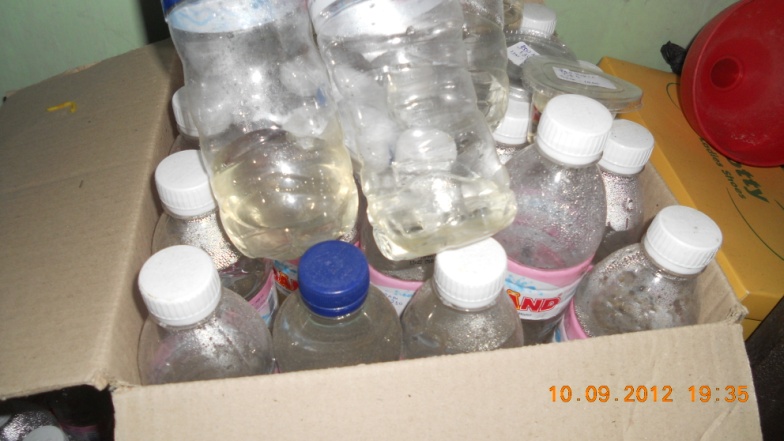 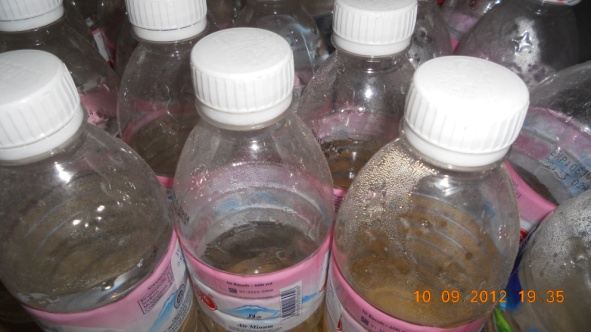 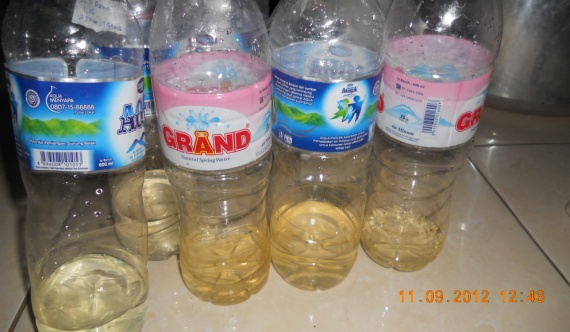 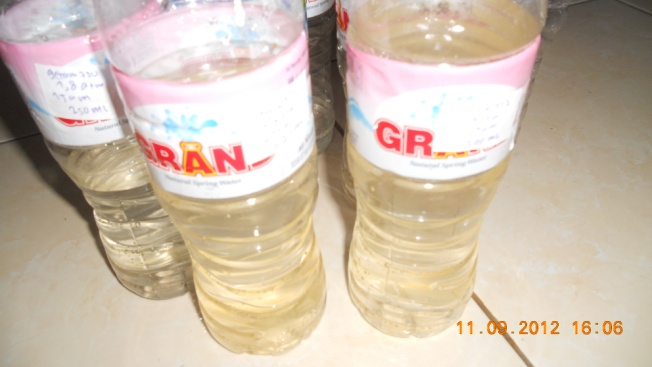 Gambar 6. Foto hasil penyulingan (air+minyak)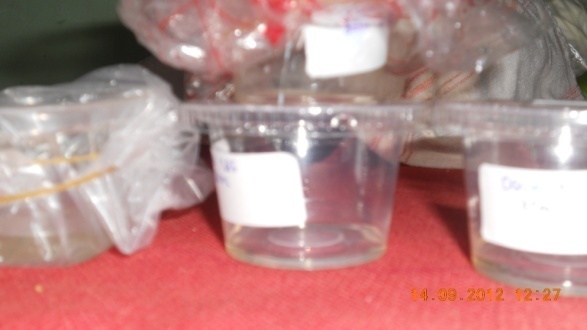 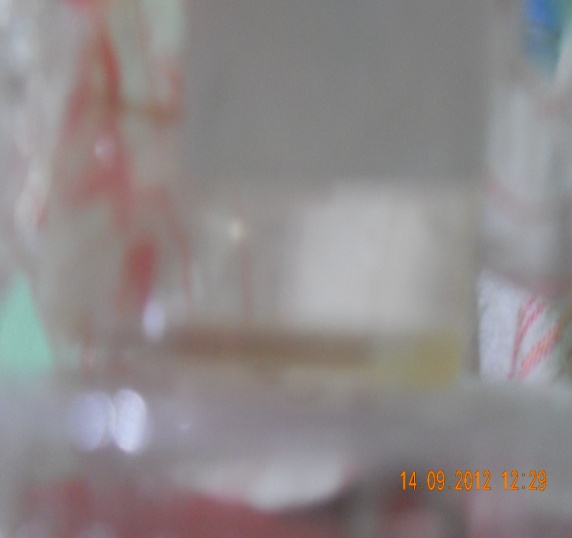 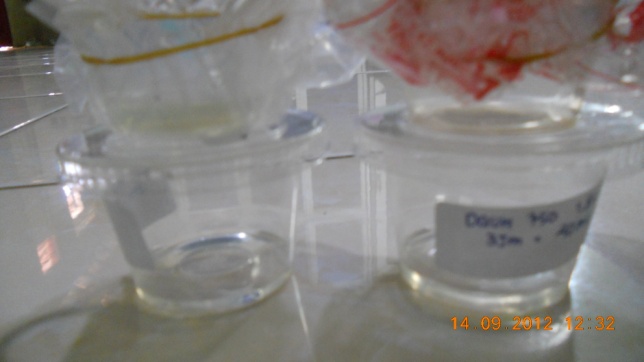 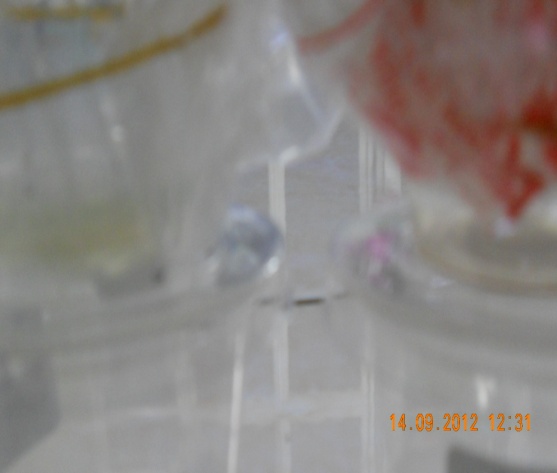 Gambar 7. Minyak atsiri (limbah daun, serbuk dan kikisan)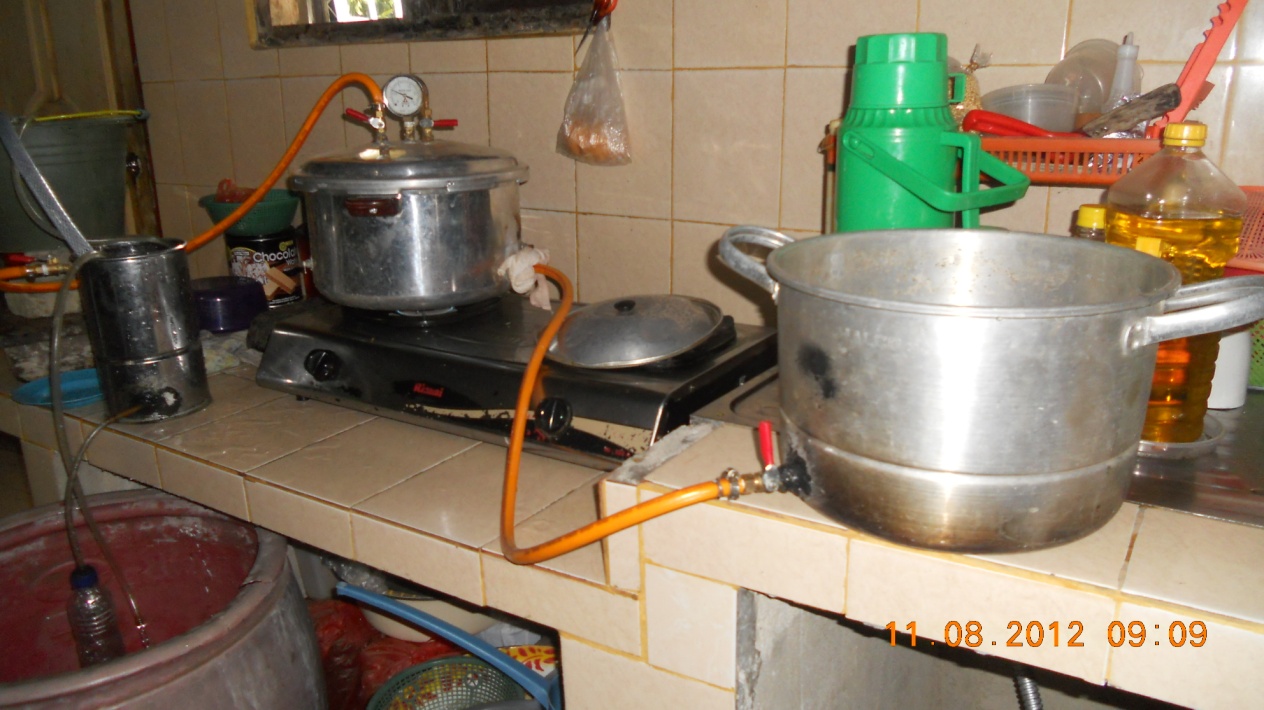 Gambar 8. Rangkaian alat pengujianNo.Takanan (P=atm)Massa (gr)Waktu (jam)Massa (gr)Rendemen (%)11.852501−−20.750.331.060.42421.8550010.090.01821.740.34836.921.38431.8575012.320.309325.670.756312.291.638741.6525010.080.03221.60.6432.921.16851.6550011.050.2124.140.82838.011.60261.657501−−20.710.094635.680.75737125010.2810.112421.9020.760833.0331.21328150010.020.00421.3510.270233.4020.6804917501−−20.580.077334.950.66No.Takanan (P=atm)Massa (gr)Waktu (jam)Massa (gr)Rendemen (%)11.8525010.020.00820.080.03232.060.82421.8550010.70.1422.710.54236.291.25831.8575012.70.3626.420.856310.7191.429241.652501−−20.070.02831.410.56451.655001−−21.340.26834,140.82861.6575010.1890.12624.080.54437.6701.0227712501−−2−−30.010.004815001−−20.0110.002230.4720.0944917501−−20.170250.022731.9050.254No.Takanan (P=atm)Massa (gr)Waktu (jam)Massa (gr)Rendemen (%)11.8525010.150.0620.280.11230.990.39621.8550011.430.28624.550.9136.841.36831.8575012.970.39627.70251.027311.221.49641.6525010.1210.048420.20.0830.7910.316451.6550010.430.08622.690.53835.011.00261.6575011.950.2626.72150.896239.8551.314712501−−20.010.00430.05      0.028150010.31960.079221.1290.225831.450.299175010.990.13223.21250.428334.3290.5772